   YAYASAN PEMBINA LEMBAGA PENDIDIKAN PERGURUAN TINGGI PGRI KEDIRI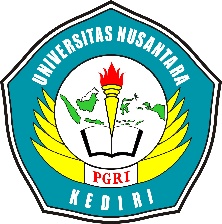 UNIVERSITAS NUSANTARA PGRI KEDIRIFAKULTAS ILMU KESEHATAN DAN SAINSStatus Terakreditasi ”Baik Sekali”SK. BAN PT No: 1042/SK/BAN-PT/Akred/PT/VI/2016 Tanggal 17 Juni 2016Jl. K.H. Achmad Dahlan No. 76 Telp : ( 0354 ) 771576, 771503, 771495 KediriS U R A T  K E T E R A N G A NNomor:              /C/FIKS/UNP/Kd/XII/2021Yang bertanda tangan di bawah ini:Nama	: Dr. Sulistiono, M.Si.NIP	: 196807071993031004Jabatan 	: Dekan FIKSmenerangkan dengan sesungguhnya bahwa:Nama	: NPM	: Tempat/ Tanggal Lahir	: Alamat	: Program Studi	: Pendidikan Jasmani, Kesehatan dan RekreasiFakultas	: Ilmu Kesehatan dan Sainsadalah benar-benar mahasiswa Universitas Nusantara PGRI Kediri dan masih aktif mengikuti perkuliahan pada Semester  …………(………) tahun ajaran 2021/2022Orang tua / wali dari mahasiswa tersebut adalah:Nama Orangtua	: Pangkat/Golongan	: NIP	: Instansi 	: Demikian surat keterangan ini dibuat untuk dipergunakan sebagaimana mestinya. Kediri, …………….Dekan FIKS,Dr. Sulistiono, M.Si.	